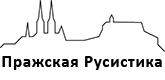 Правила оформления статейПражская Русистика 2017Статьи принимаются исключительно вложенным файлом на электронный адрес prazska.rusistika@gmail.com в формате DOC или DOCX. Дата сдачи статей установлена на 26 мая 2017 г.Объём статьи: не более 30 000 знаков включая пробелы (включая сноски, аннотацию, ключевые слова, список литературы и другие данные).Требования к форматированию текста:Поля страницы: 2,5 см с каждой стороны.Шрифт: Обычный, Times New Roman.Размер шрифта: 12 пунктов. Межстрочный интервал: 1,15.Абзацный отступ: 0 пунктов.Выравнивание по ширине.Отступ абзацев оформляется при помощи табулятора. Строка между абзацами не пропускается.Страницы не нумеруются.Допускается полужирный шрифт и курсив для выделения наиболее важных аспектов, выводов и понятий. Не применять подчёркивание или разрядку основного текста, ссылок и примечаний. Использование ПЕЧАТНОГО ШРИФТА следует очень хорошо взвесить.Таблицы составляются при помощи соответствующих функций текстового редактора.Таблицы, графики и рисунки нумеруются и подписываются. К примеру, Таблица 1: Название; Рисунок 1: Название. Нумерация и название вкладываются над соответствующим объектом (кегель 10).Сноски составляются при помощи соответствующих функций текстового редактора.Ссылки на источники информации.Ссылки заключаются в круглые скобки по следующей форме: (Фамилия, год издания, страницы). При указании ссылки на источник в азбуке, используйте исходную форму написания, т.е. азбуку.Используемая литература:Список используемой литературы оформляется в соответствии с чешским стандартом для цитирования ISO 690. Составляя ссылки на источники рекомендуется использовать генератор ссылок, перейдя по адресу www.citace.com. Источники располагаются в алфавитном порядке. Написание русских источников азбукой возможно сохранить. В данном случае, необходимо разделить список литературы на два раздела – сначала привести источники, написанные латиницей в алфавитном порядке, затем – на русском языке, также в алфавитном порядке.Сведения об авторе: Имя и фамилия/Ф.И.О. включая научные степени и звания, место работы/учёбы, адрес, email. краткое резюме автора (не более 1000 знаков включая пробелы) на языке статьиУбедительно просим вас соблюдать требования.Статьи, не соответствующие указанным требованиям, будут автоматически возвращены автору на доработку.Название статьи%Имя и фамилия автора без звания, научной степени, университет%%Abstract: Abstract in English%Key words: Key words in English (3 – 5)%%Текст текст текст текст текст текст текст текст текст текст текст текст текст текст текст текст текст текст текст текст текст текст текст текст текст текст текст текст текст текст текст текст текст текст текст текст текст текст текст текст текст текст текст текст текст текст текст текст текст текст.Текст текст текст текст текст текст текст текст текст текст текст текст текст текст текст текст текст текст текст текст текст текст текст текст текст текст текст текст текст текст текст текст текст текст текст текст текст текст текст текст текст текст текст текст текст текст текст текст текст текст текст текст текст.%Используемая литература:Istochnik 1Istochnik 2Istochnik 3Источник 1Источник 2%Имя и фамилия автора включая званияМесто работы/учёбыПочтовый адрес (рабочий или домашний) Email%Текст текст текст текст текст текст текст текст текст текст текст текст текст текст текст текст текст текст текст текст текст текст текст текст текст текст текст текст текст текст текст текст текст текст текст текст текст.